МИНИСТЕРСТВО ОБРАЗОВАНИЯ И НАУКИ РОССИЙСКОЙ ФЕДЕРАЦИИУважаемые коллеги!Институт повышения квалификации и переподготовки педагогических кадров (ИПК и ППК) федерального государственного бюджетного учреждения высшего профессионального образования «Московский педагогический государственный университет» приглашает в 2014 году научно-педагогических работников и специалистов вузов для прохождения повышения квалификации по широкому перечню программ (72 часа), построенных на модульной основе.Программы могут быть реализованы по индивидуальным планам, включающим стажировки на кафедрах и учебно-научных центрах МПГУ в удобные сроки (по согласованию с заказчиком). Все программы реализуются с дистанционной поддержкой учебного процесса, программы по ИКТ - в дистанционной форме.Слушателям предоставляются места в комфортабельном общежитии.По итогам обучения выдается удостоверение установленного образца.Дополнительную информацию можно получить по тел. 8 499 246 18 70 и по электронной почте ipk-mpgu@mail.ru. Полный перечень программ и форма заявки размещены на сайте МПГУ www.mpgu.edu (в разделе Дополнительное профессиональное образование).Приложение: примерный график реализуемых программ в 2014 году – 2 с.С надеждой на плодотворное сотрудничество,Директор ИПК и ППК 							Н.Г. КалинниковаИсп. Соколова Н.И.8 499 246 18 70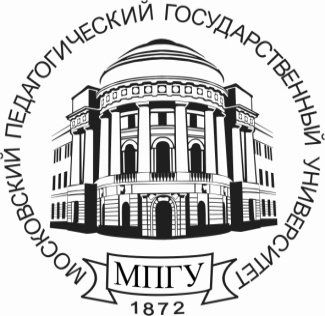 федеральное государственное бюджетное образовательное учреждение высшего профессионального образования«Московский педагогическийгосударственный университет»(МПГУ)ул М. Пироговская, д. 1, стр.1, г. Москва,119991,ГСП-1, тел/факс:(499)245-03-10, факс(499)248-01-62, e-mail: mail@mpgu.eduОКПО 02079566, ОГРН 1027700215344, ИНН/КПП 7704077771/770401001Moscow State Pedagogical University(MSPU)M.Pirogovskaya,st.,1h,1b,Moscow,119991,Russia,tel./fax(499)245-03-10,fax(499)248-01-62,e-mail: mail@mpgu.edu ____________№_______На №________ от______[ О повышении квалификациина базе МПГУ в 2014 году ][Ректорам вузовРоссийской Федерации]